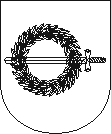 KLAIPĖDOS RAJONO SAVIVALDYBĖS TARYBASPRENDIMASDĖL KLAIPĖDOS RAJONO SAVIVALDYBĖS ŽEMĖS ŪKIO IR KAIMO PLĖTROS RĖMIMO PROGRAMOS VERTINIMO KOMISIJOS SUDARYMO2019 m. birželio 27 d. Nr. T11-172
GargždaiKlaipėdos rajono savivaldybės taryba, vadovaudamasi Lietuvos Respublikos vietos savivaldos įstatymo 15 straipsnio 5 dalimi, 16 straipsnio 2 dalies 6 punktu, 18 straipsnio 1 dalimi, n u s p r e n d ž i a:1. Sudaryti Klaipėdos rajono savivaldybės žemės ūkio ir kaimo plėtros rėmimo programos vertinimo komisiją 9-ojo šaukimo Klaipėdos rajono savivaldybės tarybos įgaliojimų laikui:Loreta Piaulokaitė Motuzienė – Klaipėdos rajono savivaldybės tarybos narė, komisijos pirmininkė;Justas Ruškys – Klaipėdos rajono savivaldybės administracijos direktoriaus pavaduotojas, komisijos pirmininko pavaduotojas;Aurelija Latakienė – Žemės ūkio skyriaus vyriausioji specialistė;Andrius Vainius – Klaipėdos rajono savivaldybės tarybos narys;Jonas Dromantas – Klaipėdos rajono savivaldybės tarybos narys.2. Pripažinti netekusiu galios Klaipėdos rajono savivaldybės tarybos 2015 m. birželio 25 d. sprendimą Nr. T11-181 „Dėl Klaipėdos rajono savivaldybės žemės ūkio ir kaimo plėtros rėmimo programos vertinimo komisijos sudarymo“.Savivaldybės meras							                   Bronius Markauskas			